Комитет по развитию и интеллектуальной собственности (КРИС)Пятнадцатая сессияЖенева, 20–24 апреля 2015 г.СВЯЗАННЫЕ С ПАТЕНТАМИ ГИБКИЕ ВОЗМОЖНОСТИ МНОГОСТОРОННЕЙ НОРМАТИВНО-ПРАВОВОЙ БАЗЫ И ИХ РЕАЛИЗАЦИЯ В РАМКАХ ЗАКОНОДАТЕЛЬСТВА НА НАЦИОНАЛЬНОМ И РЕГИОНАЛЬНОМ УРОВНЯХ — ЧАСТЬ IVподготовлено Секретариатом	В контексте обсуждения рекомендации 14 Повестки дня в области развития Комитет по развитию и интеллектуальной собственности (КРИС) на своей тринадцатой сессии поручил Секретариату подготовить документ, посвященный двум следующим новым гибким возможностям в патентной области:a)	гибкая возможность в отношении применения или неприменения уголовных санкций для защиты патентных прав (ТРИПС, статья 61); иb)	меры в области безопасности, которые могут привести к ограничению патентных прав (так называемое «исключение по соображениям безопасности») (ТРИПС, статья 73).	Настоящий документ является ответом на указанный выше запрос.	КРИС предлагается принять к сведению содержание настоящего документа и приложений к нему.I.	РЕЗЮМЕ	На своей тринадцатой сессии, которая состоялась 19–23 мая 2014 г., КРИС обсудил документ CDIP/10/11 «Дальнейшая работа по гибкостям, связанным с патентами, в многосторонней правовой структуре» и принял решение о том, что для обсуждения на одной из будущих сессий КРИС необходимо подготовить документ, в основе которого должно лежать обобщение фактических данных и который не должен содержать каких бы то ни было рекомендаций, по двум новым гибким возможностям в патентной области: по возможности применения или неприменения уголовных санкций для защиты патентных прав (ТРИПС, статья 61) и по мерам в области безопасности, которые могут привести к ограничению патентных прав (так называемое «исключение по соображениям безопасности») (ТРИПС, статья 73).	При подготовке настоящего документа использовалась та же методология, которая применялась КРИС при подготовке предыдущих документов, посвященных гибким возможностям в патентной сфере, а именно документов CDIP/5/4 Rev., CDIP/7/3 Rev. и CDIP/13/10 Rev. В настоящем документе рассматриваются некоторые гибкие возможности в патентной сфере и направление концептуального развития каждой из них.  Настоящий документ включает в себя два приложения, которые содержат таблицы, систематизирующие различные аспекты гибких возможностей, и связанные с ними правовые нормы, действующие в некоторых юрисдикциях.	Настоящий документ состоит из двух частей:a)	Первая часть посвящена возможности применять или не применять уголовные санкции для защиты патентных прав.  После небольшого вступления представлено описание международной нормативно-правовой базы.  Далее в документе рассказывается о том, действуют ли нормативные положения о применении уголовных санкций на национальном уровне.  Кроме того, в первой части систематизированы основные характеристики действующих правовых документов, которые предусматривают подобные уголовные санкции.b)	Во второй части представлена иллюстрация различных мер, реализуемых на национальном уровне, в области обеспечения безопасности в рамках так называемого «исключения по соображениям безопасности».II.	ГИБКАЯ ВОЗМОЖНОСТЬ В ОТНОШЕНИИ ПРИМЕНЕНИЯ ИЛИ НЕПРИМЕНЕНИЯ УГОЛОВНЫХ САНКЦИЙ ДЛЯ ЗАЩИТЫ ПАТЕНТНЫХ ПРАВA.	ВВЕДЕНИЕ	Системы интеллектуальной собственности по всему миру предусматривают различные меры правовой защиты и санкции, применяемые в случае нарушения прав, что необходимо для обеспечения эффективности таких систем.  В целом их можно разделить на три группы: гражданско-правовые средства защиты, административно-правовые средства защиты и уголовные санкции.  Уголовные санкции, которым посвящен настоящий документ, применяются в случае нарушения уголовного законодательства, где определенные действия квалифицируются как уголовные преступления.	Существует давняя традиция охраны определенных категорий прав интеллектуальной собственности с помощью уголовных санкций: например, в Соединенных Штатах Америки в 1987 г. в Закон об авторском праве 1790 г. были включены уголовные санкции, которые применялись только в отношении ограниченного числа нарушений, совершенных «намеренно» и «с целью получения прибыли».  Что касается патентной области, то в некоторых юрисдикциях отмечается интерес к уголовным санкциям, а некоторые страны их применяют.  Однако исследователи и представители частного сектора указывают на проблемы, которые могут возникнуть, если патентные права будут защищаться с помощью уголовных санкций.B.	МЕЖДУНАРОДНАЯ НОРМАТИВНО-ПРАВОВАЯ БАЗА 	Что касается международной нормативно-правовой базы, то в соответствии со статьей 61 Соглашения ТРИПС, «страны-члены предусматривают уголовные процедуры и наказания, применяемые, по крайней мере, в случаях умышленного неправомерного использования товарных знаков или нарушения авторского права, совершенных в коммерческих масштабах».  Что касается этого положения, то в Отчете группы экспертов Всемирной торговой организации (ВТО) по делу «Китай: меры, влияющие на охрану и обеспечение прав интеллектуальной собственности» (WT/DS362/R) («Китай: права интеллектуальной собственности») говорится, что использование слова shall указывает на то, что статья 61 налагает обязательства на членов ВТО. Тем не менее в Отчете также говорится, что в статье содержится «не менее четырех ограничений, налагаемых на предусмотренное в ней обязательство».  В частности, имеется в виду, что обязательство о введении уголовных санкций применяется к товарным знакам и авторскому праву, а не ко всем правам интеллектуальной собственности, охваченных Соглашением по ТРИПС; оно в большей степени относится к производству подделок и пиратству, а не к другим формам нарушений; обязательство применяется в том случае, когда речь идет об умышленной подделке товарных знаков и нарушении авторского права и когда такие действия осуществляются «в коммерческих масштабах».  По поводу первого из этих ограничений Группа экспертов однозначно заявила, что введение уголовных санкций является обязательным только в отношении нарушений прав товарных знаков и авторского права.	Четвертое предложение статьи 61 предполагает, что на многостороннем уровне не существует обязательства о введении уголовных санкций за нарушение прав интеллектуальной собственности, помимо прав товарных знаков и авторского права.  Первая часть четвертого предложения статьи 61, по сути дела, носит разрешительный характер: «Страны-члены могут предусмотреть уголовные процедуры и наказания с целью их применения в других случаях нарушения прав интеллектуальной собственности», в отличие от обязывающего характера первого предложения.  В связи с этим в Отчете экспертной группы по делу «Китай: права интеллектуальной собственности» говорится:  «Четвертое предложение статьи 61 дает странам-членам возможность ввести уголовную ответственность за другие нарушения права интеллектуальной собственности, в частности, если они совершены умышленно и в коммерческих масштабах. Несмотря на потенциальную серьезность подобных нарушений, статья 61 не предусматривает обязательного введения уголовной ответственности за их совершение».	Поскольку патенты исключены из этого положения, это значит, что члены ВТО не несут международных обязательств по введению уголовных санкций за нарушение патентных прав.  В этой связи в статье 61 указано, что «страны-члены могут предусмотреть уголовные процедуры и наказания с целью их применения в других случаях нарушения прав интеллектуальной собственности, в частности, если они совершены умышленно и в коммерческих масштабах».  Введение уголовных санкций может быть серьезным сдерживающим фактором при ведении коммерческой деятельности, основанной на нарушении ПИС; действительно, было отмечено, что «риск применения уголовных санкций нередко может быть достаточно силен, чтобы заставить фирму отказаться от ведения деятельности, которую владелец прав может расценить как нарушение».	Что касается патентных прав, то в отношении введения уголовных санкций применяется другой подход, который отличается от подхода, применяемого в отношении авторского права и товарных знаков.  Это обусловлено рядом факторов.  Например, считается, что нарушители прав товарных знаков и авторского права «наносят больший ущерб и/или в их отношении нужно применять более жесткие меры наказания с целью предотвращения нарушений, чем в отношении нарушителей патентных прав», и что, хотя представители промышленности призывают к усилению охраны прочих категорий интеллектуальной собственности (особенно авторского права), разные отрасли имеют различные точки зрения относительно адекватного уровня охраны патентов».	По поводу введения уголовных санкций за нарушение патентных прав было отмечено, что «введение уголовной ответственности могло бы заставить тех, кто умышленно нарушает патентные права, отказаться от такой незаконной деятельности (или вообще не начинать ее), тем самым сократив объем ущерба, наносимого владельцам патентов».  Было также отмечено, что уголовное преследование в отличие от гражданского судопроизводства осуществляется государственными органами, что может позволить владельцам патентов сэкономить, так как гражданское судебное разбирательство по поводу нарушения патентных прав действительно может быть затратным и из-за этого практически недоступным для некоторых владельцев патентных прав.	Сторонники гражданско-правового рассмотрения дел о нарушении патентных прав обращают внимание на особенности патентных прав и, в частности, на их объем и действительность.  В этой связи Палата патентных поверенных (CIPA), комментируя проект директивы Европейского союза об уголовных мерах, направленных на обеспечение прав интеллектуальной собственности, отметила, что в патентной сфере уголовные санкции необязательно являются надлежащей мерой:  «Хотя по патентам проводится полная экспертиза, при рассмотрении исков о нарушении прав (после выдачи патента) нередко ведутся споры об объеме патентной охраны, а также о том, входит ли в нее конкретный продукт или процесс; кроме того, может оспариваться действительность патента; и во многих случаях это происходит с обеих сторон: конкурент может заявить, что его деятельность не входит в правомерный объем охраны патента. Если в отношении нарушений патентных прав будут применяться уголовные санкции, то неопределенность, связанная с объемом охраны и действительностью патентов, может стать значительным сдерживающим фактором для конкурентов даже в отношении той деятельности, которая может входить в объем патентной охраны».  Кроме того, некоторые исследователи подчеркивают, что создание чрезмерных сдерживающих факторов в патентной сфере может дорого обойтись обществу, так как страх стать объектом уголовных санкций может препятствовать разработке новых технологий, в том числе в таких чувствительных для общественности областях, как здравоохранение.	Против введения уголовной ответственности за нарушение патентных прав приводились различные аргументы политического толка. По этому вопросу Почетный судья г-н Луи Хармс, апелляционный судья Верховного суда ЮАР, подготовил документ, который был представлен на четвертой сессии Консультативного комитета ВОИС по защите прав. В этом документе было отмечено следующее:  в целом суды по уголовным делам не имеют квалификации для рассмотрения патентных исков; каждый конкретный патент может охватывать множество «изобретений»; признание патента недействительным является типичной стратегией защиты от обвинений в нарушении патентных прав; продукт владельца патента может быть произведен не в соответствии с патентом; продукт нарушителя может не являться копией продукта патентообладателя в том виде, в котором он представлен на рынке; сотрудники правоохранительных органов и пограничных служб фактически не имеют возможности установить тот факт, что тот или иной продукт нарушает патентные права; ведение патентного спора в суде требует больших затрат; и значительная доля патентов отзывается в ходе рассмотрения патентного спора в суде.	На национальном уровне в ряде юрисдикций существуют примеры применения уголовных санкций для защиты патентных прав.  На региональном уровне, за исключением Бангийского соглашения, учреждающего Африканскую организацию интеллектуальной собственности, больше нет доступных примеров, так как обсуждение этого вопроса в Европейском союзе приостановлено.  Кроме того, нет примеров и на международном уровне, так как недавно принятый договор в области правоприменения — Торговое соглашение о борьбе с контрафакцией (ACTA) — не предусматривает применения уголовных санкций в случае нарушения патентных прав.C.	РЕАЛИЗАЦИЯ В РАМКАХ НАЦИОНАЛЬНОГО ЗАКОНОДАТЕЛЬСТВА	Хотя некоторые страны решили не вводить уголовные санкции за нарушение патентных прав, были и те, кто принял другое решение.  Что касается этой группы стран, то реализация уголовных санкций за нарушение патентных прав может носить различный характер.  Например, согласно одному исследованию, в Европе, где в этой области нет единой нормы Европейского союза, только в шести государствах-членах не предусмотрены уголовные санкции в случае нарушения патентных прав. В Японии уголовные санкции за нарушение патентных прав были введены, когда вступил в силу Закон о патентах 1959 г. Затем в 2006 г. они были пересмотрены, и их сдерживающее воздействие было усилено, так как был увеличен максимальный срок лишения свободы (с пяти до десяти лет) и был увеличен размер штрафа (с 5 млн йен до 10 млн йен). Кроме того, уголовная ответственность за нарушение патентных прав была введена в ряде развивающихся стран из разных регионов мира.  Несмотря на наличие важных различий между положениями законодательства (либо патентного, либо уголовного), есть и общие элементы, которые следует выделить.a)	Деяние	Деяние, лежащее в основе преступления, представляет собой действие, связанное с использованием изобретения без разрешения владельца патента.  В законодательстве некоторых государств-членов содержится его более подробное описание.	Практически всегда присутствует указание на психологический компонент преступления/правонарушения, связанный с намерением, так как умышленный характер нарушения является основой для применения уголовных санкций.  По сути дела, если действие совершено без намерения нарушить патентные права, то в принципе могут применяться только гражданско-правовые меры защиты.  В этой связи законодатели разных стран используют различные выражения:  «лицо, которое осознанно совершает действие/действует (...)»; «любое лицо, которое незаконно и осознанно совершает (...)»; «со злонамеренным или мошенническим умыслом»; «любое лицо, которое намеренно или умышленно совершает (…)»; «любое лицо, которое обманным путем использует (…)»; «лица, которые осознанно скрывают (…)»; «преднамеренное нарушение»; «лицо намеренно нарушает»; «осознанные нарушения (...)»; «лицо, которое осознанно и намеренно совершает (…)»; «намеренное нарушение»; «умышленно нарушает (…)».	Примечательно, что патентное законодательство некоторых стран предусматривает наказание не только за умышленное деяние, т. е. действие, совершаемое сознательно и/или с целью получения результата определенного деяния (умышленное правонарушение), но и за деяние, совершенное по грубой небрежности, что расширяет сферу применения уголовных санкций, в том числе и на некоторые виды действий, при совершении которых не было сознательного намерения нарушить патентные права.  Понятие деяния, совершенного по грубой небрежности, включено, например, в патентное законодательство Самоа и Швеции, тогда как в Дании, если нарушение было совершено по грубой небрежности, могут быть применены только денежные санкции (однако намерение совершить нарушение является отягчающим обстоятельством, которое позволяет применить такую санкцию, как лишение свободы).	Следует отметить, что психологический компонент и в частности намерение нарушить патентные права имеет значение и в тех странах, где предусмотрены только гражданско-правовые санкции, а уголовные санкции отсутствуют.  Например, в Соединенных Штатах Америки умышленное нарушение патентных прав карается присуждением так называемой штрафной компенсации, тогда как в Бельгии недобросовестность нарушителя влияет на выбор гражданско-правовых средств защиты; наконец, в Соединенном Королевстве в том случае, если нарушение было совершено ненамеренно, объем убытков, подлежащих компенсации, снижается.	В соответствии с законодательством определенных стран нарушение прав в коммерческих масштабах является преступлением, тогда как в других странах этот факт рассматривается как отягчающее обстоятельство.b)	Санкции	Санкции, применяемые в случае нарушения патентных прав, — это, как правило, денежные санкции (штраф) или санкции, предусматривающие ограничение свободы лица (тюремное заключение).  Такие санкции могут использоваться совместно; они могут быть взаимоисключающими (т. е. в этом случае применяется либо один вид, либо другой); или первый вид санкций, предусматривающий уплату штрафа, может использоваться в качестве основного, а второй (лишение свободы) — применяться только при наличии отягчающих обстоятельств.	В разных странах объем санкций сильно различается.  Что касается штрафов, то их размер может варьироваться от сравнительно небольшой суммы в 100 евро до 100 000 евро и даже до 300 000 евро.  Еще один способ расчета размер санкций предполагает учет минимального ежемесячного уровня законного дохода предполагаемого нарушителя.  Что касается лишения свободы, то возможные сроки могут быть очень разными; например, как от шести месяцев до трех лет, так и от 5 лет до 12 лет.  Среди других возможных санкций — публикация судебного решения, уничтожение товаров, нарушающих патентные права, отзыв товаров, нарушающих патентные права, с коммерческого рынка или принудительный труд.с)	Отягчающие обстоятельства	К обстоятельствам, которые могут увеличить объем санкций, относятся следующие:  нарушение совершено через онлайновую сеть взаимодействия с обществом; нарушение касается продуктов, опасных для здоровья, представляющих угрозу безопасности людей или животных; нарушение совершено повторно; нарушение совершено в коммерческих масштабах; или нарушение дало материальную выгоду (нарушителю) или нанесло ущерб (владельцу прав); или нарушитель имеет особый статус.III.	МЕРЫ В ОБЛАСТИ БЕЗОПАСНОСТИ, КОТОРЫЕ МОГУТ ПРИВЕСТИ К ОГРАНИЧЕНИЮ ПАТЕНТНЫХ ПРАВ (ТАК НАЗЫВАЕМОЕ «ИСКЛЮЧЕНИЕ ПО СООБРАЖЕНИЯМ БЕЗОПАСНОСТИ»)A.	ВВЕДЕНИЕ	В основе международного права лежит концепция национального суверенитета; считается, что каждое государство является равным другому в своем суверенитете и обладает высшей властью в пределах своей территории.  В каком-то смысле эта концепция указывает на независимость государства в осуществлении им своих функций и исключении других государств.  Тем не менее, глобализация и углубление экономической интеграции стали основой для расширения регулирования на международном уровне.	Увязка вопросов международной торговли и национальной безопасности впервые была сделана в 1947 г., когда было разработано Генеральное соглашение по тарифам и торговле (ГАТТ).  В двусторонних, региональных и международных соглашениях также часто встречаются положения о патентных вопросах, имеющие отношение к проблемам национальной безопасности.B.	МЕЖДУНАРОДНАЯ нормативно-ПРАВОВАЯ БАЗА	Особое внимание в многосторонних соглашениях о патентах уделяется необходимости сохранять достаточную свободу договаривающихся государств по принятию мер, которые считаются надлежащими для охраны интересов национальной безопасности.  Подобные положения присутствуют в таких договорах, административные функции которых выполняет ВОИС, как Договор о патентной кооперации (PCT), Будапештский договор о международном признании депонирования микроорганизмов для целей патентной процедуры (Будапештский договор), Договор о патентном праве (PLT), а также в Соглашении по ТРИПС.	Что касается PCT, то в статье 27(8) говорится, что ничто в настоящем договоре не должно пониматься как ограничивающее права любого договаривающегося государства принимать «меры, которые оно сочтет необходимым для обеспечения национальной безопасности»; кроме того, в Правиле 22.1 (a) Инструкции к PCT признается, что, исходя из предписаний, касающихся соображений национальной безопасности, Получающему ведомству может быть запрещена передача регистрационного экземпляра международной заявки в Международное бюро.  Следовательно, согласно PCT, договаривающиеся государства обладают широкими возможностями по включению в свои национальные законы о патентах положений, направленных на охрану национальной безопасности; например, положений, которые позволяют патентному ведомству, выступающему в роли Получающего ведомства в отношении международной заявки, не допускать передачу регистрационного экземпляра до получения разрешения компетентного национального органа.	Что касается других договоров, административные функции которых выполняет ВОИС, то ситуацию можно охарактеризовать следующим образом: с одной стороны, в статье 5 Будапештского договора предусмотрены ограничения на экспорт с территории договаривающегося государства и импорт на его территорию микроорганизмов, предназначенных для хранения или находящихся на хранении в соответствии с договором, по соображениям национальной безопасности и при определенных обстоятельствах; а с другой стороны, PLT содержит так называемое «исключение по соображениям безопасности» (статья 4), которое сформулировано достаточно широко:  «Ничто в настоящем Договоре и Инструкции к нему не ограничивает свободу договаривающейся страны предпринимать любые действия, которые она сочтет необходимыми для сохранения основных интересов безопасности».	Наконец, в статье 73 Соглашения по ТРИПС предусмотрено общее исключение для вопросов, которые считаются важными исходя из интересов национальной безопасности.  Эта статья предусматривает три основания для исключений по соображениям безопасности, а именно: ограничение на раскрытие информации, если оно противоречит основным интересам национальной безопасности; принятие мер, которые считаются необходимыми для охраны основных интересов в области безопасности; и принятие мер для исполнения обязательств государств-членов, предусмотренных в Уставе ООН, в целях поддержания международного мира и безопасности.	Что касается понятия «основных интересов безопасности», то некоторые авторы считают, что они должны определяться каждым государством-членом ВТО .  Таким образом, предполагается, что этот вопрос не должен регулироваться Договоренностью ВТО о разрешении споров (DSU), т. е. этот механизм не подходит для определения того, действительно ли причина, по которой государство-член приняло меры в области безопасности в соответствии со статьей 73, соответствует «основным интересам безопасности».  В целом ВТО, как ранее и ГАТТ 1947 г., не рассматривается как форум для решения подобных вопросов.C.	РЕАЛИЗАЦИЯ В РАМКАХ НАЦИОНАЛЬНОГО ЗАКОНОДАТЕЛЬСТВА	В соответствии со статьей 73 Соглашения по ТРИПС государства-члены имеют возможность выбора: включать в национальное законодательство так называемые «исключения по соображениям безопасности» или нет.  Что касается непосредственно патентного законодательства, то такие меры имеют разные аспекты: с одной стороны, это меры в области безопасности, связанные с патентным делопроизводством, а с другой стороны — меры, связанные с исключением из патентоспособности, и другие меры, касающиеся изобретений в сфере атомной энергии.a)	Меры в области безопасности, связанные с патентным делопроизводством	В ряде стран национальное законодательство предусматривает возможность «засекречивания» патентной заявки.  В целом это значит, что не публикуется ни патентная заявка, ни окончательный патентный документ.	В некоторых странах патентное законодательство дает патентному ведомству возможность хранить секретную информацию, связанную с вопросами национальной безопасности; но есть и такие страны, где патентное ведомство обязано передавать патентную заявку в уполномоченный орган, где проводится проверка на предмет того, имеет ли изобретение отношение к вопросам национальной обороны и безопасности.  В разных странах анализом «секретного» характера изобретения занимаются различные органы; например, в Египте таким органом может быть министерство обороны, министерство военного производства, министерство внутренних дел или министерство здравоохранения, что определяется предметом конкретного изобретения.  В случае Албании, Нидерландов и Новой Зеландии органом, который может объявить изобретение «государственной тайной», является министерство обороны.  В Соединенном Королевстве решение о том, может ли публикация заявки либо публикация или разглашение соответствующей информации представлять угрозу национальной безопасности или безопасности общества принимается на уровне министра.	Поскольку государства-члены имеют возможность самостоятельно определять, в чем заключаются их «основные интересы безопасности» и какие меры следует принять для защиты этих интересов, законы и практика отличаются большим разнообразием.  Можно выделить несколько общих черт: определение изобретений, которые должны быть засекречены; требование отложить/отменить публикацию соответствующей патентной заявки; компенсация использования государством/переуступки изобретения; и ограничения на патентование секретного изобретения в других странах.i)	Определение изобретений, которые должны быть засекречены	Тип изобретений, которые должны быть засекречены, может различаться в разных странах. В некоторых странах секретными изобретениями являются те изобретения, которые связаны с вопросами национальной обороны, влияют на интересы государственной обороны или связаны с целями обороны.  Например, патентное законодательство Польши содержит особое определение изобретений, связанных с национальной обороной и безопасностью государства, тогда как в законодательстве других стран говорится об изобретениях, связанных с безопасностью общества, раскрытие которых может негативно сказаться на национальной безопасности, или изобретениях, влияющих как на национальную оборону, так и на безопасность общества (например, Люксембург, Черногория и Кения), или об изобретениях, влияющих на интересы или безопасность нации (Малайзия).	Точно также в законодательстве некоторых стран выделяются изобретения, связанные с вооружениями; например, в законах Бангладеш и Канады говорится об изобретениях, связанных с усовершенствованием боевых средств или военного снаряжения.  Аналогичным образом в Законе о патентах Дании говорится об «изобретениях, связанных с военными материалами и процессами, необходимыми для производства военных материалов».	В некоторых странах были разработаны более подробные нормативные положения, касающиеся секретных изобретений:  например, в статье 24 Закона о патентах Болгарии поясняется, что «секретные изобретения — это изобретения, которые содержат секретную информацию, представляющую собой государственную тайну в понимании статьи 25 Закона об охране секретной информации».  Положения этой статьи предусматривают, что «государственной тайной является такая информация (перечисленная в Перечне 1), несанкционированный доступ к которой может стать угрозой или нанести ущерб интересам Республики Болгария в области национальной безопасности, обороны, внешней политики или охраны конституционного порядка». Поэтому Перечень 1 содержит длинный и подробный список того, что может считаться секретным изобретением.  В основе законодательства других стран лежит более широкий подход:  например, в Законе о промышленной собственности Демократической Республики Конго говорится, что «изобретения и открытия (...), представляющие особый интерес с точки зрения национальных интересов, могут быть засекречены.  Они могут касаться любой сферы, особенно сферы национальной обороны и безопасности».ii)	Требование отложить/отменить публикацию соответствующих патентных заявок	В некоторых юрисдикциях, если патентное ведомство считает, что изобретение связано с обороной и вопросами национальной безопасности, то компетентный орган должен оценить, может ли публикация патентной заявки создать угрозу интересам государства, таким как интересы национальной обороны.  В некоторых случаях публикация запрещена априори.  В рассмотренных системах законодательства предусмотрены различные сроки, в течение которых изобретение должно быть засекречено; например, законодательство Соединенных Штатов Америки предусматривает, что «изобретение не должно быть засекречено и публикация заявки или выдача патента приостановлены в течение срока, превышающего один год. Комиссар по патентам продлевает срок действия приказа после его окончания или по окончании любого срока продления на дополнительный срок в один год, уведомляя главу департамента или руководителя агентства, по инициативе которого был издан приказ, о том, что была точно установлена необходимость продолжения принятия таких мер, так как этого по-прежнему требуют национальные интересы».iii)	Обеспечение компенсации заявителю, подавшему патентную заявку, в связи с переуступкой в пользу государства	В некоторых странах, если изобретение относится к категории секретных, то оно должно быть переуступлено в пользу государства.  В Законе о патентах Норвегии предусмотрено, что «Король может при необходимости — в случае ведения войны или возникновения угрозы войны и связанного с ней кризиса — постановить, что право на изобретение переходит к Правительству или иной стороне, указанной Королем».	В случае переуступки изобретения и прав на него государству, заявителю, подавшему заявку на патент, выплачивается компенсация.  В законодательстве некоторых стран более подробно раскрывается концепция компенсации и указывается на то, что она должна быть разумной, справедливой или определяться на основе рыночной стоимости изобретения.  В Нидерландах в законодательстве предусмотрено, что государство должно обеспечивать компенсацию любых издержек, которые понес заявитель, подавший заявку на получение патента на секретное изобретение, из-за реализации положений законодательства о секретных изобретениях.  Аналогичным образом в Законе о патентах Соединенных Штатов Америки используется понятие «компенсации ущерба, нанесенного приказом об обеспечении секретности и/или использованием изобретения Правительством», тогда как в других странах используется понятие «возмещения».	В некоторых юрисдикциях использование секретного изобретения ограничено в том смысле, что владелец патента, прежде чем использовать или переуступить изобретение, должен сообщить об этом органам власти и получить соответствующее разрешение.  Так, в Законе о патентах Болгарии говорится, что «лицо, имеющее право на использование и распоряжение патентом на секретное изобретение, определяется решением Совета министров».iv)	Ограничения на патентование секретного изобретения за границей	Поскольку в отношении секретных изобретений применяются различные процедуры, обусловленные интересами национальной обороны и безопасности, государство контролирует деятельность своих граждан и резидентов в сфере патентования не только на своей территории, но и за ее пределами.  Именно поэтому в некоторых юрисдикциях резидентам запрещено подавать заявку на патент в другой стране, не получив явного или подразумеваемого согласия со стороны органов власти.  Обычно компетентному органу дается определенный срок для рассмотрения патентной заявки, и после этого заявитель получает разрешение на подачу заявки за границей.  Согласно законодательству некоторых государств-членов несоблюдение этого правила является правонарушением и влечет за собой применение уголовных и/или о-правовых санкций.  В странах, где выдаются патенты на секретные изобретения, владелец права не может подать патентную заявку за границей или обязан получить соответствующее разрешение.b)	Меры, связанные с исключением из патентоспособности, а также другие меры, касающиеся изобретений в сфере атомной энергии45.	В некоторых странах невозможно получить патент на изобретение, которое должно быть засекречено.  Например, Закон о патентах Новой Зеландии предусматривает, что если изобретение, по мнению Комиссара, входит в одну из категорий, которые в соответствии с уведомлением министра обороны, направленным Комиссару, имеют отношение к вопросам обороны, то патент выдаваться не должен.  В Российской Федерации секретные изобретения могут быть защищены патентами, но не полезными моделями.  Наконец, нужно отметить, что патентное законодательство Мадагаскара предусматривает, что определенные категории изобретений, связанные с ключевыми интересами, включая интересы национальной обороны, не могут быть запатентованы.  46.	Что касается инноваций в сфере атомной энергии, то в некоторых странах, таких как Индия и Шри-Ланка, были приняты специальные законы, в соответствии с которыми изобретения в области атомной энергии являются непатентоспособными.  В частности, в разделе 20(i) Закона об атомной энергии Индии 1962 г. говорится, что «[п]осле вступления в силу этого Закона не будут выдаваться патенты на изобретения, которые, по мнению Центрального правительства, могут быть полезны или связаны с производством, контролем, использованием или применением атомной энергией или проведением разведочных работ, добычей, извлечением, производством, физической и химической обработкой, изготовлением, обогащением, упаковкой в контейнеры или использованием любого соответствующего вещества или радиоактивного вещества, или с обеспечением безопасности операций в сфере ядерной энергии».  Точно также в Законе об интеллектуальной собственности Шри-Ланки предусмотрено, что изобретение, которое касается использования специального ядерного материала или атомной энергии в атомном оружии, не может быть запатентовано.47.	В разделе 151 Закона о регулировании в ядерной области Соединенных Штатов Америки предусмотрено, что «a. В дальнейшем не будут выдаваться патенты на изобретения или открытия, которые касаются исключительно использования специального ядерного материала или атомной энергии в атомном оружии» и «b. В дальнейшем выдаваемые патенты не должны предоставлять права на изобретение или открытие в части применения такого изобретения или открытия для использования специального ядерного материала или атомной энергии в атомном оружии».  Кроме того, в этом положении закона также говорится, что «[л]юбое лицо, которое на данный момент создало или создаст в будушем любое изобретение или открытие, которое может быть использовано при производстве или применении специального ядерного материала или атомной энергии, подает в Комиссию отчет, содержащий полное его описание, если такое изобретение или открытие не описано в заявке на патент, поданной на имя заместителя министра торговли по вопросам интеллектуальной собственности и директора Ведомства по патентам и товарным знакам США (...)».48.	Аналогичное положение содержится в патентном законодательстве Канады, где предусмотрено, что «[л]юбая заявка на получение патента на изобретение, которая, по мнению Комиссара, связана с производством, применением или использованием ядерной энергии (...) передается Комиссаром в Комиссию по ядерной безопасности Канады».[Далее следуют приложения на английском языке]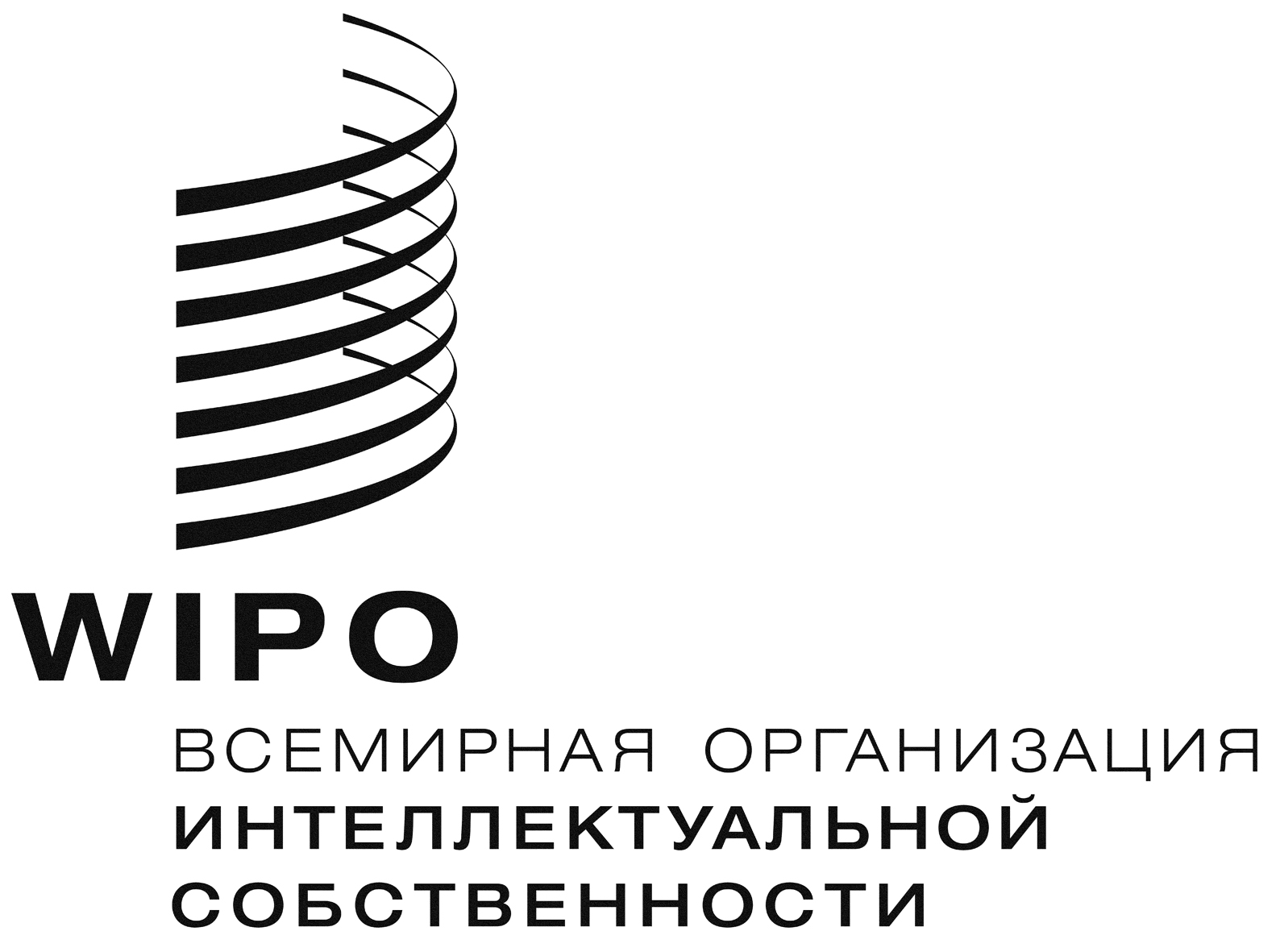 RCDIP/15/6  CDIP/15/6  CDIP/15/6  оригинал: английскийоригинал: английскийоригинал: английскийдата: 9 марта 2015 г.дата: 9 марта 2015 г.дата: 9 марта 2015 г.